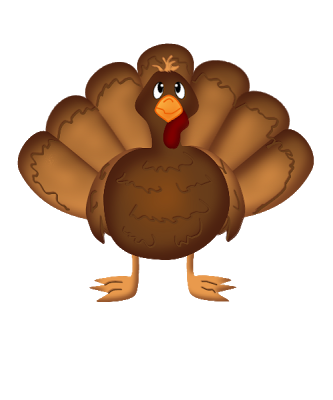 Name:  This year on Thanksgiving, I am Thankful for: